Lernsituation zum Thema: Vorvertragliche Anzeigepflicht  Sie sind Auszubildender in der Proximus Versicherungsagentur Henke GmbH. Als Sie heute Morgen in Ihrem Betrieb ankamen, fanden Sie eine Notiz Ihres Vorgesetzten, Herrn Henke, auf Ihrem Schreibtisch vor. (Siehe Datenkranz M1)ArbeitsaufträgePrüfen Sie, ob der Versicherungsnehmer Niklas Lauer seine vorvertragliche Anzeigepflicht verletzt hat. Verfassen Sie eine Mail an Ihren Vorgesetzten, in der Sie ihm das Ergebnis Ihrer Prüfung darlegen.Verwenden  Sie hierfür die Anlagen M1 bis M7 des Datenkranzes.Erstellen Sie eine Übersicht für das Unternehmenshandbuch als Grundlage für alle Mitarbeiter der Agentur. Vervollständigen Sie hierfür die Tabelle M8DatenkranzM1: Aktennotiz von Geschäftsführer HenkeM2: Verlauf der Schadensmeldung auf dem Agenturhandy      Link: https://www.learningsnacks.de/share/10822/57ab70eabc824b12574b0f59cea41c7a9355a1c3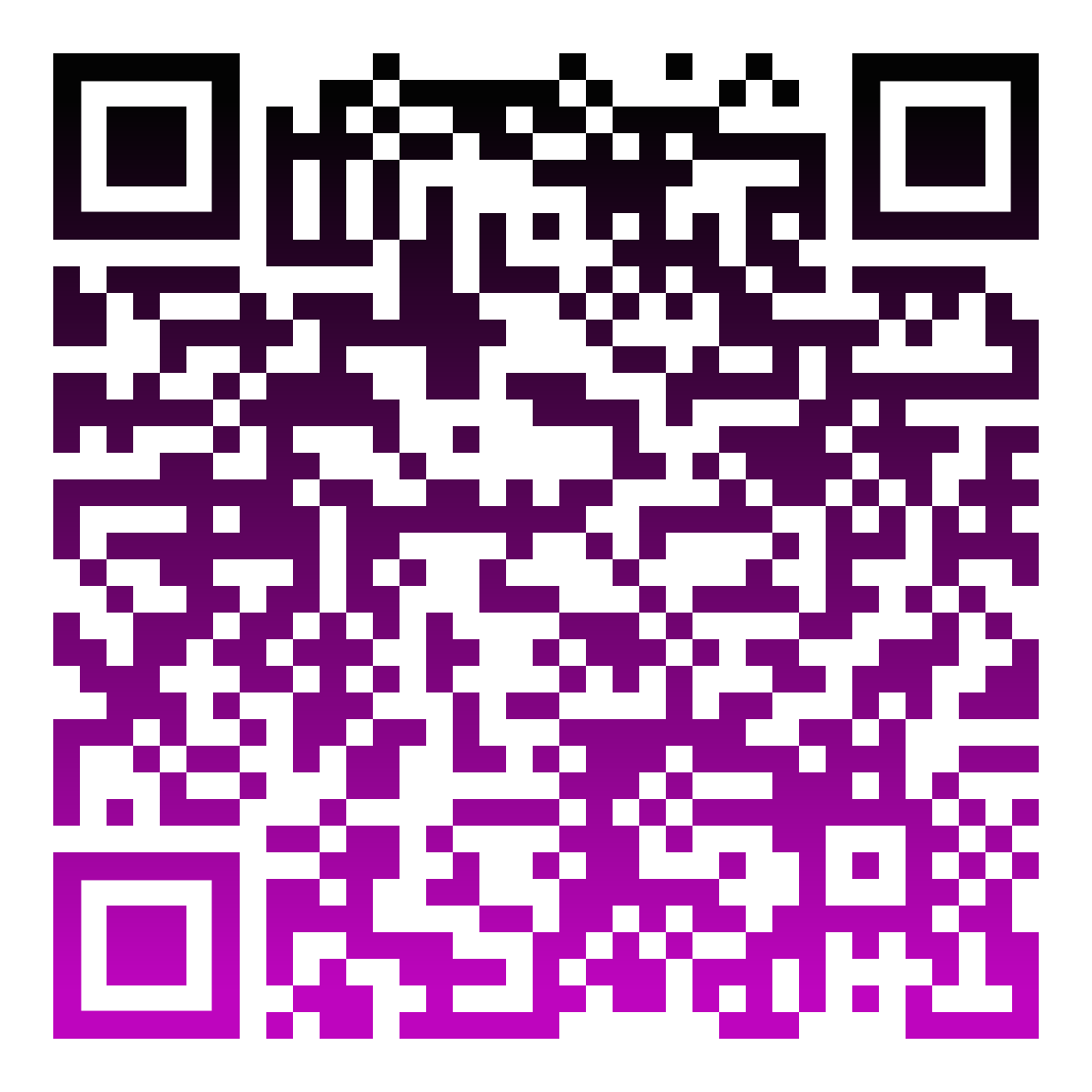 M3: Bericht im Amtsblatt der Freiwilligen Feuerwehr Leingarten (FFL)M4: Link zum Auszug aus dem Versicherungsvertragsgesetz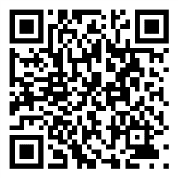 Link: https://www.gesetze-im-internet.de/vvg_2008/__19.htmlM5: Link zum Versicherungsvertragsgesetz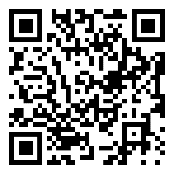 Link: https://www.gesetze-im-internet.de/vvg_2008M6: Webbasiertes-Tool: Checkliste „vorvertragliche Anzeigepflicht“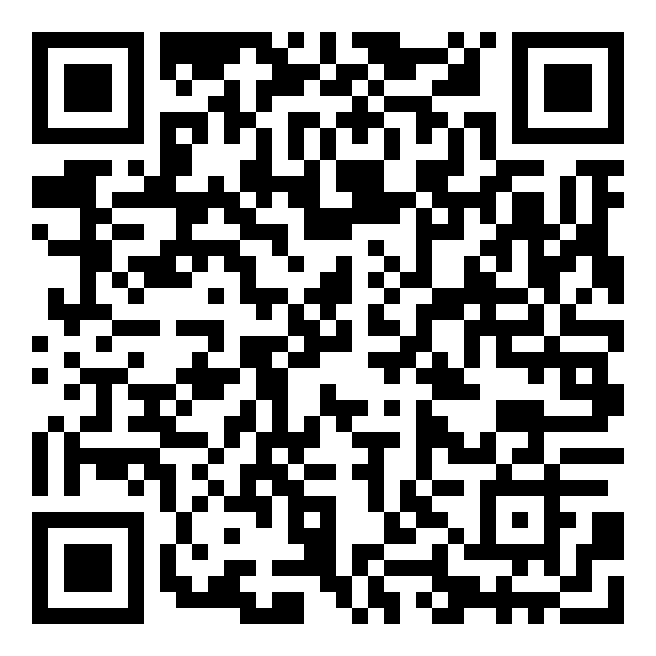 Link: https://learningapps.org/display?v=p6iu9kocn18M7: Auszug aus dem Versicherungsantrag zwischen dem Versicherungsnehmer und dem Versicherer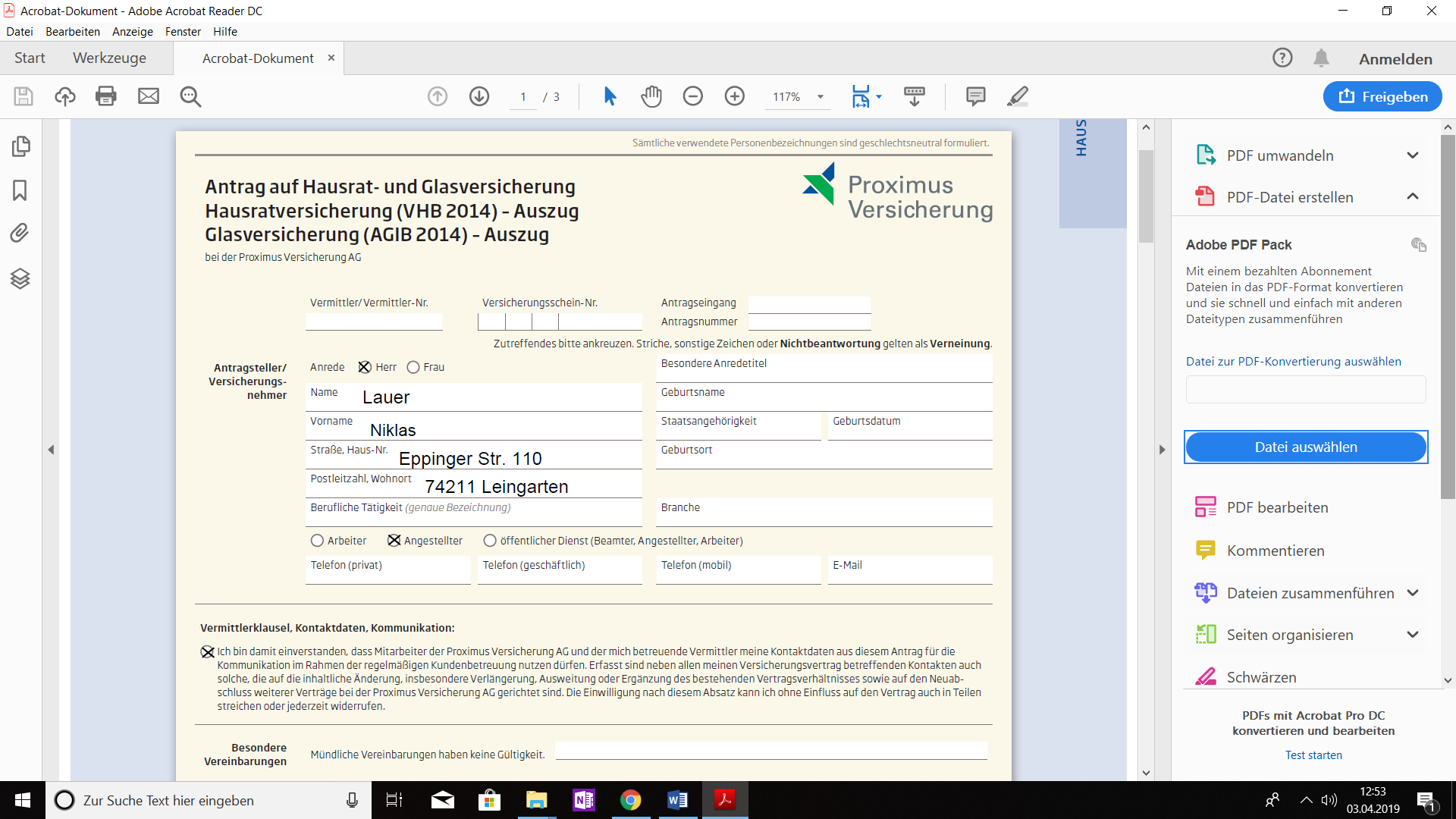 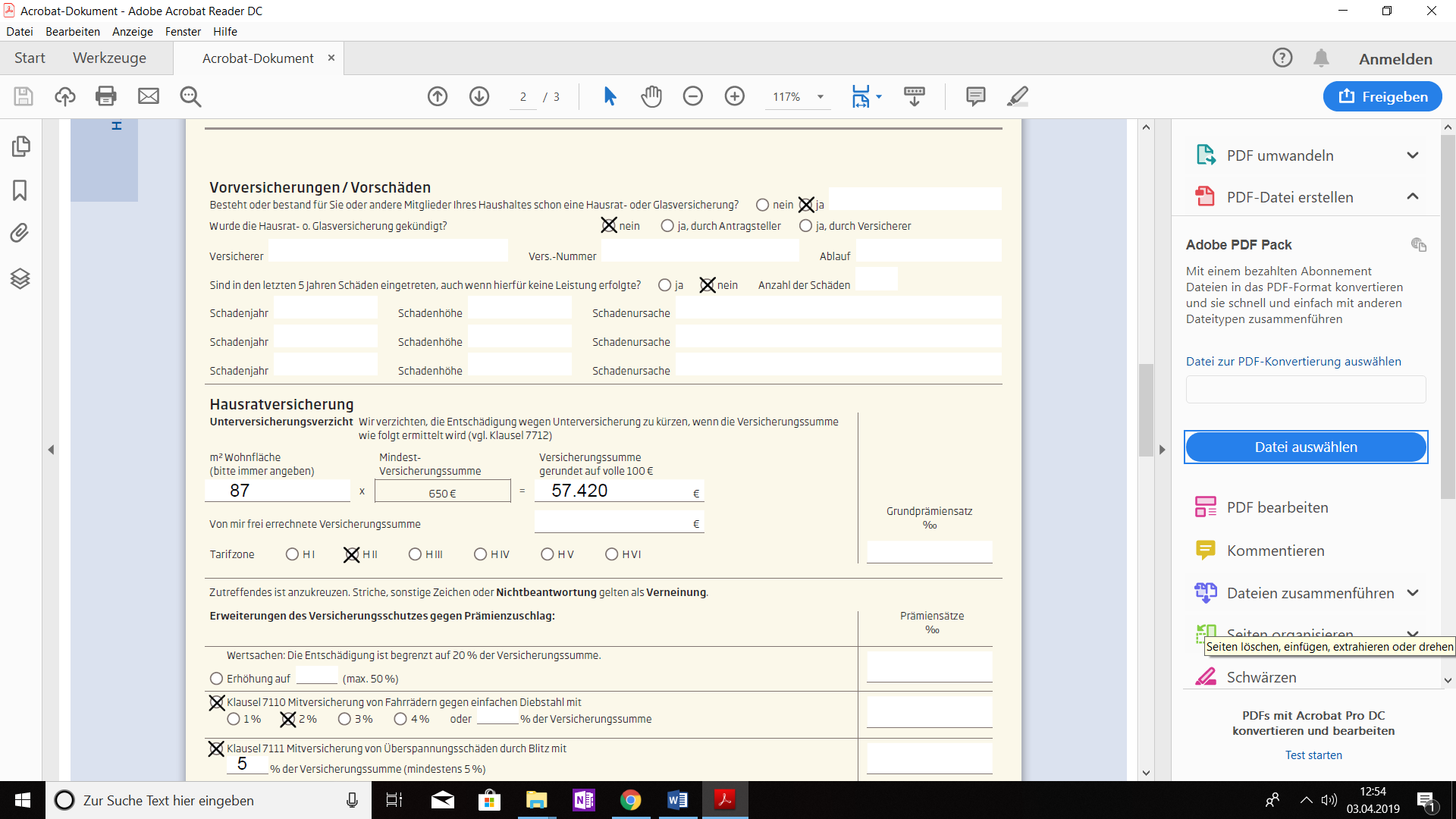 M8: Handreichung: Verletzung der vorvertraglichen Anzeigepflicht nach Verschuldungsgrad durch den VersicherungsnehmerErwartete LösungenArbeitsauftrag 1 Man muss prüfen, ob der VN im Versicherungsantrag angegeben hat, dass es im betroffenen Gebäude schon des Öfteren zu Wasserschäden gekommen ist. Weiterhin sollen die Lernenden begründet entscheiden, in welchem Grade der VN seine vorvertragliche Anzeigepflicht verletzt hat und welche Folgen das für den Versicherungsschutz mit sich bringt. Ein Mailtext mit Begründung der Entscheidung soll verfasst werden.Erwartete Lösung Arbeitsauftrag 2 Die Tabelle für das Handbuch soll vervollständigt sein.(Die folgenden Rechtsfolgen gelten nur für Umstände, nach denen der VR in Textform gefragt hat.)Einstieg falls der Learningsnack nicht zum Einsatz kommt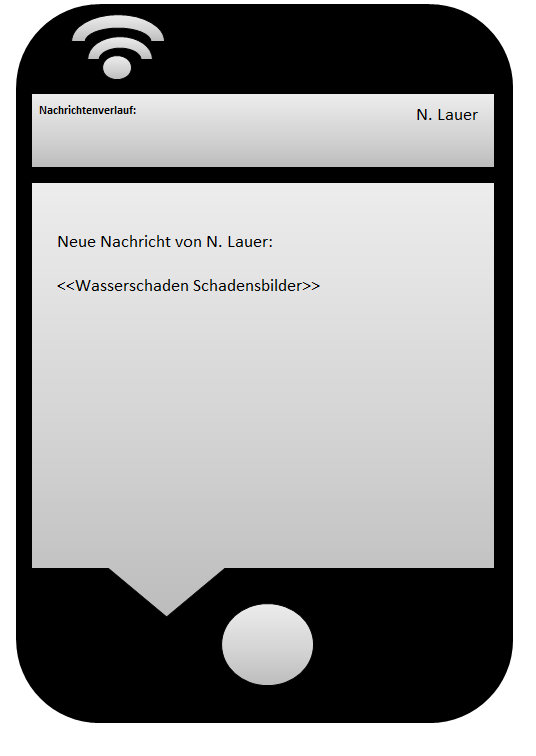 Sehr geehrter Herr Henke, als ich gerade von meiner Shoppingtour zurückgekommen bin, habe ich diese große Wasserlache in meiner Wohnung vorgefunden. Bitte sehen Sie sich das an. Ich bin noch total geschockt. Keine Sorge den Installateur-Notdienst habe ich schon verständigt, nicht dass es noch zu größeren Schäden kommt.Anbei die Bilder.Mit freundlichen GrüßenNiklas LauerHaben Sie diese Schweinerei gesehen? Was soll ich denn jetzt tun?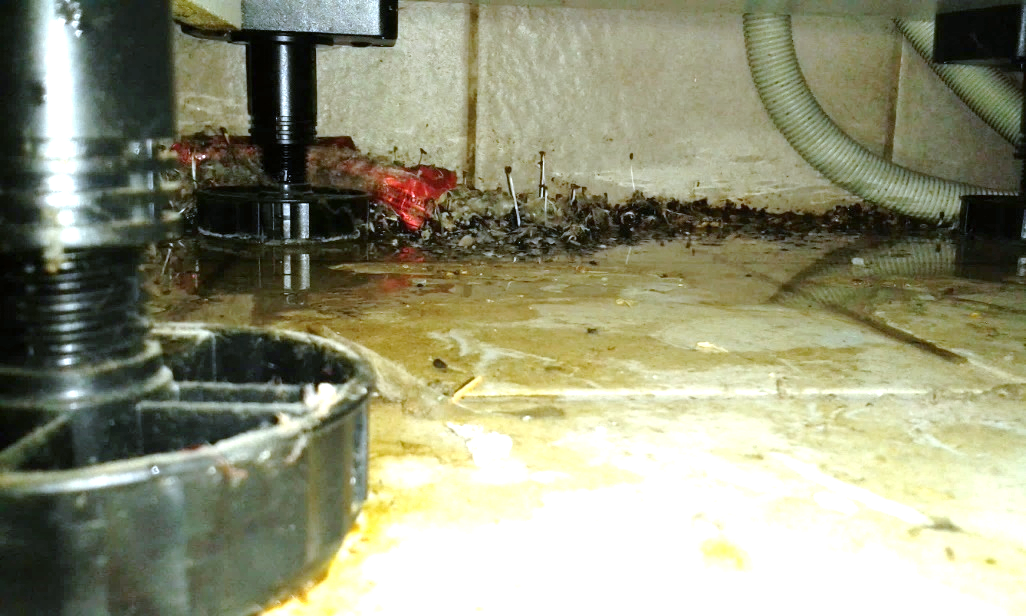 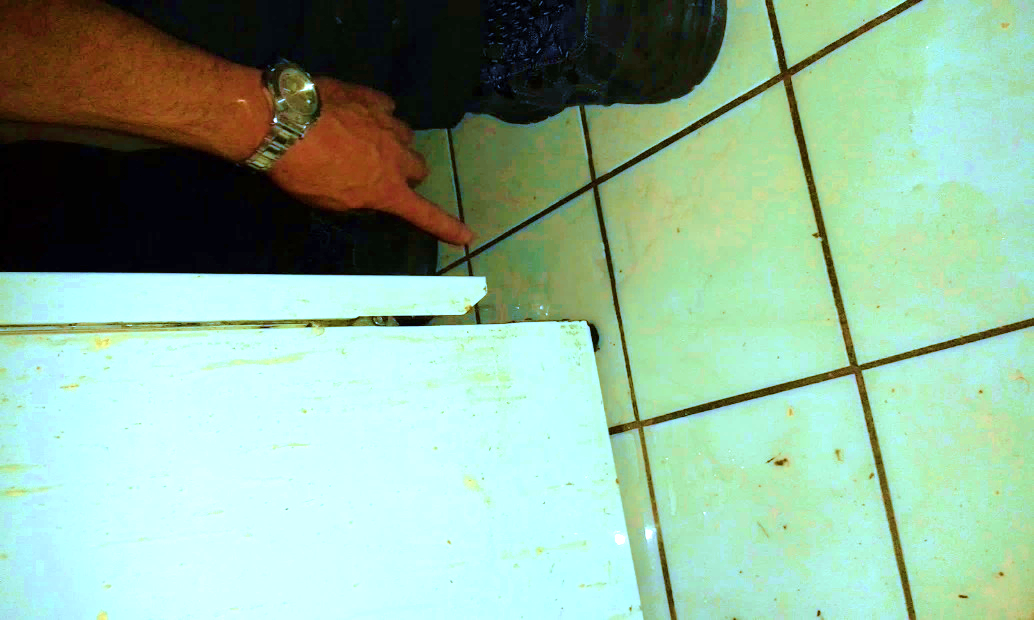 Abbildung 1 Wasserschaden _ 1 (Eigenes Foto)Kann per classroomscreen.com an die Klasse verteilt werden. https://www.learningsnacks.de/share/10822/57ab70eabc824b12574b0f59cea41c7a9355a1Verschuldensgrad:SchuldlosEinfach, leicht fahrlässigGrob fahrlässigVorsätzlichArglistigDefinition:VN hat es nicht gewusst und konnte es auch nicht wissen.VN hat die im Verkehr erforderliche Sorgfalt außer Acht gelassen.VN hat wider besseres Wissen gehandelt.VN hat absichtlich falsch gehandelt.VN wollte sich einen ungerechtfertigten Vorteil verschaffen.Beispiel:Mieter hatte keine Kenntnis von den Vorschäden, die die Mietwohnung betreffen.VN hatte von den Vorschäden gehört, meinte aber irrtümlich, dass sie schon mehr als 5 Jahre zurückliegen. VN wusste von den Vorschäden, dachte aber, dass schon nichts passieren wird.VN hat Vorschäden verschwiegen aus Angst, dass er keinen V-schutz erhält.VN hat die Vorschäden absichtlich verschwiegen, weil er einen Risikozuschlag oder gar -ausschluss befürchtet.Rechte VR: (die schwächeren Rechte – jeweils links – stehen dem VR immer zu.)Vertragsschicksal§ 19 (3) S. 2 VVG§ 19 (3) S. 2 VVG§ 19 (4) S. 2 VVG§ 19 (2) VVG§ 19 (4) VVG§ 19 (5) VVG§ 19 (6) VVG§ 19 (2) VVG§ 22 VVGPrämienschicksal§ 39 (1) S. 1 VVG§ 39 (1) S. 1 VVG§ 39 (1) S. 2 VVG§ 39 (1) S. 2 VVGAnfechtung führt zu Nichtigkeit. VR kann erbrachte Leistungen zurückfordern. Ihm gebühren auch die Prämien bis zum Wirksamwerden der Anfechtungserklärung.Auswirkung auf die Leistungs-pflicht des VRLeistungspflicht besteht immer, außer wenn das Risiko rückwirkend ausgeschlossen werden muss.Leistungspflicht besteht immer, außer wenn das Risiko rückwirkend ausgeschlossen werden muss.Leistungspflicht besteht nur ohne Kausalität, sonst leistungsfrei. Bei rückwirkender Vertragsanpassung: Leistungspflicht besteht falls das Risiko nicht rückwirkend ausgeschlossen wird. Leistung nur ohne Kausalität, sonst immer leistungsfreiGenerell besteht keine Leistungsfreiheit.Ausübungsfrist § 21 (3) S1. VVG§ 21 (3) S1. VVG§ 21 (3) S1. VVG§ 21 (3) S2. VVG§ 21 (3) S2. VVGRechte VN§ 19 (6) VVG§ 19 (6) VVGVerschulden:SchuldlosEinfach, leicht fahrlässigGrob fahrlässigVorsätzlich ArglistigDefinition:VN hat es nicht gewusst und konnte es auch nicht wissen.VN hat die im Verkehr erforderliche Sorgfalt außer Acht gelassen.VN hat wider besseres Wissen gehandelt.VN hat absichtlich falsch gehandelt.VN wollte sich einen ungerechtfertigten Vorteil verschaffen.Beispiel:Mieter hatte keine Kenntnis von den Vorschäden, die die Mietwohnung betreffen.VN hatte von den Vorschäden gehört, meinte aber irrtümlich, dass sie schon mehr als 5 Jahre zurückliegen. VN wusste von den Vorschäden, dachte aber, dass schon nichts passieren wird.VN hat Vorschäden verschwiegen aus Angst, dass er keinen V-schutz erhält.VN hat die Vorschäden absichtlich verschwiegen, weil er einen Risikozuschlag oder gar -ausschluss befürchtet.Rechte VR: (die schwächeren Rechte – jeweils links – stehen dem VR immer zu.)Vertragsschicksal§ 19 (3) S. 2 VVGRechte VR: Kündigung (Wirkungsfrist 1 Monat) und Wahrnehmungsfrist auch 1 Mt. ab Kenntnis, außer wenn er den Vertrag unter anderen Bedingungen geschlossen hätte, Geltung neuer Bedingungen dann ab lfd. Periode. Wenn VR Vertrag unter anderen Bedingungen schließen kann, kein Kündigungsrecht!Vertrag besteht mit veränderten Bedingungen weiter.Kündigungsrecht (…)…, außer ... siehe links. Allerdings werden die anderen Bedingungen rückwirkend wirksam.Wenn VR Vertrag unter anderen Bedingungen schließen kann, kein Kündigungsrecht! Vertrag besteht mit veränderten Bedingungen weiter.Rücktritt binnen einem Monat, vorausgesetzt, dass der VR den Vertrag bei Kenntnis des Umstandes nicht geschlossen hätte. Hätte VR den Vertrag unter anderen Bedingungen jedoch geschlossen, hat er kein Rücktrittsrecht.  Rücktrittsrecht besteht immer.Anfechtung – kann nur innerhalb eines Jahres nach Entdeckung der Täuschung und ihrer Arglist erklärt werden.PrämienschicksalDem VR gebührt die Prämie nur für den Zeitraum, in dem der VR Vschutz gewährt wird.Dem VR gebührt die Prämie nur für den Zeitraum, in dem der VR Versicherungsschutz gewährt wird.Prämienanspruch bis zum Wirksamwerden der RücktrittserklärungPrämienanspruch bis zum Wirksamwerden der RücktrittserklärungAnfechtung führt zu Nichtigkeit. VR kann erbrachte Leistungen zurückfordern. Ihm gebühren auch die Prämien bis zum Wirksamwerden der Anfechtungserklärung.Auswirkung auf die Leistungs-pflicht des VRLeistungspflicht immer, außer wenn das Risiko rückwirkend ausgeschlossen werden muss.Leistungspflicht immer, außer wenn das Risiko rückwirkend ausgeschlossen werden muss.Leistung nur ohne Kausalität, sonst leistungsfrei. Bei rückwirkender Vertragsanpassung: Leistungspflicht falls Risiko nicht rückw. ausgeschl. wird. Leistung nur ohne Kausalität, sonst immer leistungsfreiGenerelle LeistungsfreiheitAusübungsfrist 5 Jahre (PKV nur 3 Jahre)Nach Ablauf dieser Frist muss der VR den Vertrag unverändert weiterführen.5 Jahre (PKV nur 3 Jahre)Nach Ablauf dieser Frist muss der VR den Vertrag unverändert weiterführen.10 Jahre Nach Ablauf der Frist muss der Versicherer den Vertrag unverändert weiterführen.Rechte VNKündigung, wenn VR 1. Prämie um mehr als10 % erhöht oder 2. Den angezeigten Umstand ausschließt.Kündigung, wenn VR 1. Prämie um mehr als10 % erhöht oder 2. Den angezeigten Umstand ausschließt.